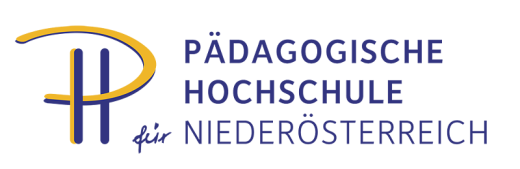 AG-Tagung AHS Schülerberater/innen15. April 2015, WienZielgruppe:	Schülerberater/innen an AHS Zeit:	Mittwoch, 15. April 2015, 09:00 – 13:45 UhrOrt:	Universität für Musik und darstellende Kunst Wien	Anton-von-Webern-Platz 1	1030 Wien 	(Treffpunkt: Haupteingang)Thema:		        Universität für Musik und darstellende Kunst WienSeminarleitung:	Mag. Andreas BreiteggerLehrbeauftragte:	Silvia Chudoba , Mag. Andreas Breitegger Programm: 09.00 – 09.45:	Mag. Andreas BreiteggerAktuelle bildungsberatungsrelevante Themen10.00 – 12.15:	Vorstellung des Studienangebotes für Studierende an der Universität für Musik und darstellende Kunst Wien. 	Führung durch die Universität.12.15 – 12.30:	Mittagspause12.30 – 13.00:		        Silvia Chudoba (IBOBB Koordinatorin LSR NÖ / PH NÖ) 	Aktuelle Informationen zu IBOBB13.00 – 13.45:	Mag. Andreas Breitegger	Aktuelle bildungsberatungsrelevante ThemenDie Abrechnung der Reisekosten sowie von Quartier und Verpflegung erfolgt gemäß den neuen Bestimmungen des Landesschulrates im Dienstweg!Sollte eine Seminarteilnahme nicht möglich sein, ersuchen wir Sie umgehend, unser Sekretariat (02252/88570-202, Frau Leprich) zu verständigen.Mag. Doris MiestingerMitarbeiterin D5: Theorie und Praxis der Unterrichtsfächer  doris.miestinger@ph-noe.ac.at       +43/2252/88 570   DW 161